Подписка   на периодические издания на 1-е полугодие 2019 годаОГАПОУ «Яковлевский политехнический техникум»№п/пИндексНазвание изданияКоличество экз. за полугодие П3809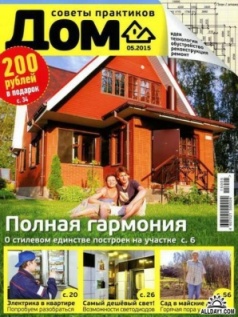 672435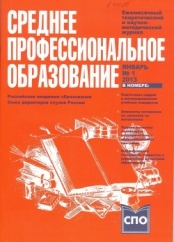 646426Приложение к журналу «Среднее профессиональное образование»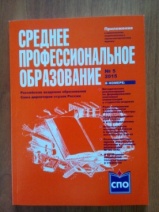 6 50807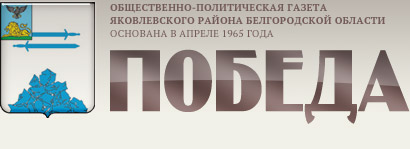 26 8П2278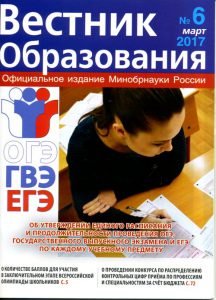 15945864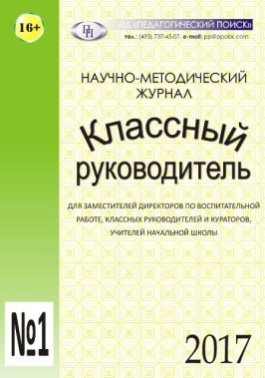 41033292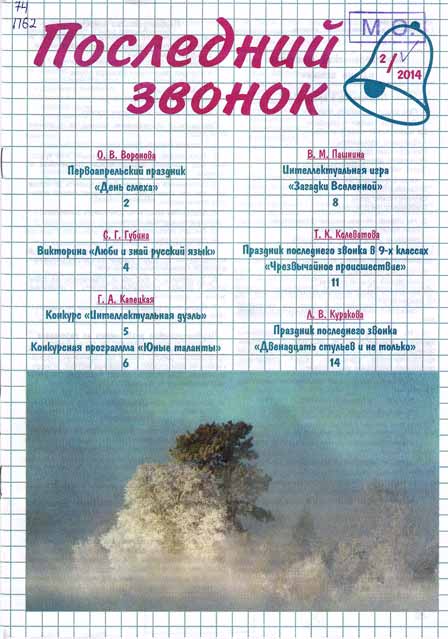 610П3857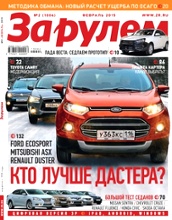 611П1530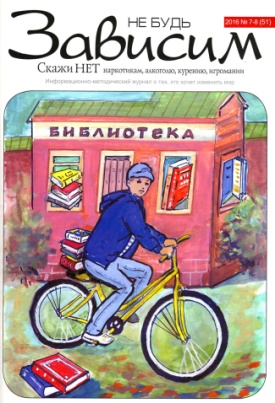 6